Exhibit 6.4.f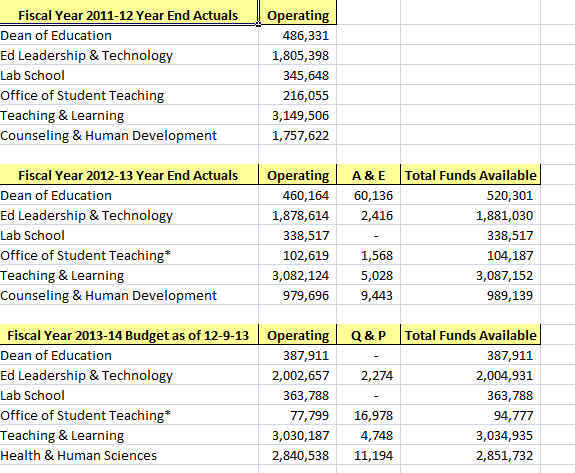 